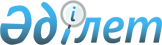 О подписании Соглашении между Правительством Республики Казахстан и Правительством Российской Федерации о строительстве совместных пунктов пропуска на казахстанско-российской государственной границеПостановление Правительства Республики Казахстан от 28 сентября 2006 года N 937

      Правительство Республики Казахстан  ПОСТАНОВЛЯЕТ: 

      1. Одобрить прилагаемый проект Соглашения между Правительством Республики Казахстан и Правительством Российской Федерации о строительстве совместных пунктов пропуска на казахстанско-российской государственной границе. 

      2. Уполномочить Министра финансов Республики Казахстан Коржову Наталью Артемовну подписать от имени Правительства Республики Казахстан Соглашение между Правительством Республики Казахстан и Правительством Российской Федерации о строительстве совместных пунктов пропуска на казахстанско-российской государственной границе, разрешив вносить в него изменения и дополнения, не имеющего принципиального характера. 

      3. Признать утратившим силу  постановление Правительства Республики Казахстан от 1 июня 2005 года N 543 "О заключении Соглашения между Правительством Республики Казахстан и Правительством Российской Федерации о строительстве совместных пунктов пропуска на казахстанско-российской государственной границе". 

      4. Настоящее постановление вводится в действие со дня подписания.       Премьер-Министр 

   Республики Казахстан 

Проект Одобрено                 

постановлением Правительства       

Республики Казахстан           

от 25 сентября 2006 года N 937       Соглашение между Правительством Республики Казахстан и 

Правительствам Российской Федерации о строительстве совместных 

пунктов пропуска на казахстанско-российской государственной границе       Правительство Республики Казахстан и Правительство Российской Федерации, далее именуемые Сторонами, 

      основываясь на существующих между двумя государствами дружественных связях, 

      учитывая положения  Соглашения между Правительством Республики Казахстан и Правительством Российской Федерации о пунктах пропуска через казахстанско-российскую границу от 23 декабря 1998 года, 

      в целях дальнейшего развития сотрудничества обоих государств, желая углубить отношения путем партнерского технического сотрудничества, 

      согласились о нижеследующем:  

  Статья 1       1. Стороны осуществляют сотрудничество с целью координации действий по строительству совместных автомобильных пунктов пропуска на казахстанско-российской государственной границе. Места дислокации совместных автомобильных пунктов пропуска определяются исходя из физико-географических условий рельефа местности, развитости инфраструктуры и дорожной сети путем консультаций уполномоченных органов государств Сторон. 

      2. Уполномоченными органами по реализации настоящего Соглашения являются: 

      с казахстанской Стороны - Министерство финансов Республики Казахстан, 

      с российской Стороны - Федеральная таможенная служба. 

      3. Положения настоящего Соглашения определяют общий порядок осуществления технического сотрудничества между уполномоченными органами государств Сторон. 

      По отдельным проектам технического сотрудничества уполномоченные органы государств Сторон могут заключать дополнительные соглашения (далее - проектные соглашения). В проектных соглашениях фиксируется совместная концепция проекта, охватывающая, в частности, цель проекта, задачи и организационный статус участников, а также график выполнения проекта. 

      4. Настоящее Соглашение действует также в отношении автомобильных пунктов пропуска на казахстанско-российской государственной границе, указанных в приложениях 1 и 2 к настоящему Соглашению, строительство которых уже завершено.  

  Статья 2       Стороны самостоятельно несут расходы, которые будут возникать в ходе выполнения ими настоящего Соглашения, в пределах средств, предусмотренных законодательством государств Сторон.  

  Статья 3       1. Строительство совместных автомобильных пунктов пропуска осуществляется в соответствии с законодательствами государств Сторон. 

      2. Строительство совместных автомобильных пунктов пропуска, предусмотренных для совместного контроля и указанных в приложении 1 к настоящему Соглашению, осуществляется казахстанской Стороной на территории Республики Казахстан. 

      3. Строительство совместных автомобильных пунктов пропуска, предусмотренных для совместного контроля и указанных в приложении 2 к настоящему Соглашению, осуществляется российской Стороной на территории Российской Федерации. 

      4. Указанные приложения являются неотъемлемой частью настоящего Соглашения.  

  Статья 4       1. Все споры и разногласия между Сторонами относительно толкования и применения положений настоящего Соглашения будут решаться путем взаимных консультаций и переговоров. 

      2. По взаимному согласию Сторон в настоящее Соглашение могут вноситься изменения и дополнения, которые оформляются соответствующими протоколами и вступают в силу в соответствии с пунктом 1 статьи 5 настоящего Соглашения.  

  Статья 5       1. Настоящее Соглашение вступает в силу с даты получения последнего письменного уведомления о выполнении Сторонами внутригосударственных процедур, необходимых для его вступления в силу. 

      2. Настоящее Соглашение заключается на неопределенный срок и остается в силе до истечения шести месяцев с даты получения одной из Сторон соответствующего письменного уведомления другой Стороны о намерении прекратить его действие.       Совершено в городе _______ "___" _____________ 2006 года в двух подлинных экземплярах, каждый на казахском и русском языках, причем все тексты имеют одинаковую силу. 

      В случае возникновения разногласий в толковании положений настоящего Соглашения Стороны будут обращаться к тексту на русском языке.       За Правительство                           За Правительство 

   Республики Казахстан                        Российской Федерации 

Приложение 1                        

к проекту Соглашения между Правительством         

Республики Казахстан и Правительством           

Российской Федерации о строительстве           

совместных пунктов пропуска на              

казахстанcко-российской государственной         

границе                                             Перечень пунктов пропуска 

       на казахстанско-российской государственной границе 

Приложение 2                        

к проекту Соглашения между Правительством         

Республики Казахстан и Правительством           

Российской Федерации о строительстве           

совместных пунктов пропуска на              

казахстанcко-российской государственной         

границе                                            Перечень пунктов пропуска 

      на казахстанско-российской государственной границе 
					© 2012. РГП на ПХВ «Институт законодательства и правовой информации Республики Казахстан» Министерства юстиции Республики Казахстан
				N 

п/ 

п Наименова- 

ние пункта 

пропуска Сопре- 

дельный 

пункт 

пропуска Сопре- 

дельное 

госу- 

дарство Предполагаемая 

проектная пропускная 

способность, 

авт./сутки Предполагаемая 

проектная пропускная 

способность, 

авт./сутки Предполагаемая 

проектная пропускная 

способность, 

авт./сутки Предполагаемая 

проектная пропускная 

способность, 

авт./сутки Плани- 

руемый 

срок 

завер- 

шения 

обуст- 

ройства N 

п/ 

п Наименова- 

ние пункта 

пропуска Сопре- 

дельный 

пункт 

пропуска Сопре- 

дельное 

госу- 

дарство об- 

щая гру- 

зо- 

вая пас- 

са- 

жир- 

ские лег- 

ко- 

вые Плани- 

руемый 

срок 

завер- 

шения 

обуст- 

ройства 1. Щарбакты Кулунда Россия 485 80 25 380 2004 г. 2. Ауыл Веселоярск Россия 255 25 20 200 2004 г. 3. Каракога Исилькуль Россия 395 30 15 350 2004 г. 4. Убаган Зверино- 

головское Россия 395 80 15 300 2004 г. 5. Жайсан Сагарчин Россия 740 110 30 600 2005 г. 6. Урлютобе Ольховка Россия 750 120 30 600 2005 г. 7. Уба Михайловка Россия 400 70 10 320 2005 г. 8. Курмангазы Караузек Россия 340 80 10 250 2006 г. 9. Бидаик Одесское Россия 300 70 200 30 2008 г. N 

п/п Наимено- 

вание 

пункта 

пропуска Сопре- 

дельный 

пункт 

пропуска Сопре- 

дельное 

госу- 

дарство Предполагаемая проектная пропускная способность, авт./сутки Предполагаемая проектная пропускная способность, авт./сутки Предполагаемая проектная пропускная способность, авт./сутки Предполагаемая проектная пропускная способность, авт./сутки Плани- 

руемый 

срок 

завер- 

шения 

обуст- 

ройст- 

ва N 

п/п Наимено- 

вание 

пункта 

пропуска Сопре- 

дельный 

пункт 

пропуска Сопре- 

дельное 

госу- 

дарство об- 

щая гру- 

зо- 

вая пас- 

са- 

жирс- 

кие лег- 

ко- 

вые Плани- 

руемый 

срок 

завер- 

шения 

обуст- 

ройст- 

ва 1. Петухово Жана жол Казахстан 1500 650 50 800 2004 г. 2. Бугристое Кайрак Казахстан 2000 300 100 1600 2004 г. 3. Озинки Таскала Казахстан 250 90 6 154 2005 г. 4. Маштаково Сырым Казахстан 1000 150 30 820 2008 г. 5. Илек Аксай Казахстан 500 100 20 380 2008 г. 6. Павловка Косак Казахстан 500 100 20 380 2008 г. 7. Орск Алимбет Казахстан 1000 150 50 800 2009 г. 8. Малиновое озеро Коянбай Казахстан 500 100 70 330 2010 г. 9. Горняк Жезкент Казахстан 1000 150 50 800 2010 г. 